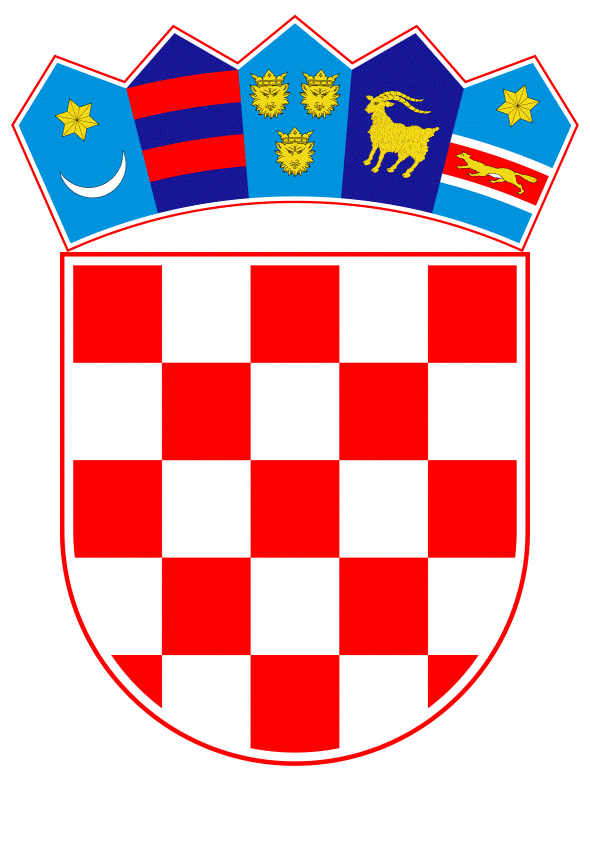 VLADA REPUBLIKE HRVATSKEZagreb, 24. kolovoza 2023.____________________________________________________________________________________________________________________________________________________                                                                                                                                        PRIJEDLOG Na temelju članka 31. stavka 2. Zakona o Vladi Republike Hrvatske (»Narodne novine«, br. 150/11., 119/14., 93/16., 116/18. i 80/22.) i članka 12. stavka 2. Zakona o sustavu strateškog planiranja i upravljanja razvojem Republike Hrvatske („Narodne novine“, br. 123/17. i 151/22.), Vlada Republike Hrvatske je na sjednici održanoj ______ 2023. godine donijelaO D L U K Uo donošenju Nacionalnog plana razvoja održivog turizma do 2027. i Akcijskog plana za provedbu Nacionalnog plana razvoja održivog turizma za razdoblje do 2025. I.Donosi se Nacionalni plan razvoja održivog turizma do 2027. godine (u daljnjem tekstu: Nacionalni plan) i Akcijski plan za provedbu Nacionalnog plana razvoja održivog turizma za razdoblje do 2025. godine (u daljnjem tekstu: Akcijski plan), u tekstu koji je dostavilo Ministarstvo turizma i sporta aktom, KLASA: 001-02/20-01/2, URBROJ: 529-03-01-01-01/2-23-148, od 27. srpnja 2023.II.Zadužuje se Ministarstvo turizma i sporta da o ovoj Odluci izvijesti nadležna tijela, nositelje mjera i aktivnosti iz Nacionalnog plana i Akcijskog plana iz točke I. ove Odluke.III.Zadužuje se Ministarstvo turizma i sporta da Nacionalni plan i Akcijski plan iz točke I. ove Odluke objavi na svojim mrežnim stranicama.IV.Ova Odluka stupa na snagu danom donošenja, a objavit će se u »Narodnim novinama«.Klasa:		Urbroj:		Zagreb,	_______ 2023.                                                                                        P R E D S J E D N I Kmr. sc. Andrej Plenković, v.r.OBRAZLOŽENJENacionalni plan razvoja održivog turizma do 2027. godine i Akcijski plan za provedbu Nacionalnog plana razvoja održivog turizma za razdoblje do 2025. godine izrađeni su na temelju članka 37. i članka 38. Zakona o sustavu strateškog planiranja i upravljanja razvojem Republike Hrvatske („Narodne novine“, br. 123/17. i 151/22.).Nacionalni plan razvoja održivog turizma do 2027. godine srednjoročni je akt strateškog planiranja hrvatskog turizma za razdoblje do 2027. godine, usklađen s Nacionalnom razvojnom strategijom Republike Hrvatske do 2030. godine, Strategijom razvoja održivog turizma do 2030. godine i temeljnim dokumentima i politikama Europske unije i Republike Hrvatske, uključujući Nacionalni plan oporavka i otpornosti, gdje predstavlja sastavni dio reformske mjere. Vremenski okvir slijedi plansko razdoblje Europske unije te je istaknuta usmjerenost na korištenje raspoloživih sredstava iz Nacionalnog plana oporavka i otpornosti i Višegodišnjeg financijskog okvira, kao i nacionalnog proračuna.U skladu sa Strategijom razvoja održivog turizma do 2030. godine i drugim aktima strateškog planiranja, Nacionalni plan razvoja održivog turizma do 2027. godine, omogućit će transformaciju turizma temeljenu na načelima održivosti kao temeljne razvojne koncepcije, uz proces digitalne transformacije, usklađivanja sa zelenim politikama i jačanja otpornosti turističkog sustava.  Nacionalni plan razvoja održivog turizma do 2027. godine definira deset posebnih ciljeva i njima pripadajućih konkretnih mjera što se prati ostvarenjem definiranih pokazatelja ishoda koje osiguravaju realizaciju srednjoročne vizije održivog turizma Hrvatske do 2027. godine.Cilj Nacionalnog plana je pridonijeti razvoju održivog, inovativnog i otpornog turizma kroz planirane javne politike:poticanje ulaganja u održiv, niskougljični razvoj turizma;povećanje multiplikacijskih učinaka turizma na područja poljoprivrede, digitalizacije, prometa, energije i okoliša te sporta, kulturne i kreativne industrije; razvoj funkcionalnih i održivih turističkih regija radi cjelovitog turističkog doživljaja i produljenja sezone kroz ulaganja u javnu turističku infrastrukturu i promociju;integrirano upravljanje destinacijama radi pronalaženja odgovarajućih specijalizacija, ponude dodatnih sadržaja i produljenja sezone;turistička valorizacija i prezentacija kulturne i prirodne baštine, gastronomske i enološke ponude;prijelaz prema nišama više dodane vrijednosti, uz naglasak na rast kvalitete ponude, digitalizaciju, inovacije i povećanje ponude smještajnih kapaciteta visoke kvalitete;otklanjanje administrativnih prepreka i poboljšanje dostupnosti javne infrastrukture za realizaciju investicija u turizmu;pozicioniranje prema novim i velikim, brzorastućim globalnim emitivnim tržištima;promoviranje Hrvatske kao sigurne i zdrave destinacije koja nudi visokokvalitetnu i raznovrsnu turističku uslugu.Akcijski plan za provedbu Nacionalnog plana razvoja održivog turizma za razdoblje do 2025. godine kratkoročni je akt strateškog planiranja koji sadrži 21 mjeru za provedbu posebnih ciljeva iz Nacionalnog plana razvoja održivog turizma do 2027. godine, pripadajuće pokazatelje rezultata, podatke o izvorima financiranja, rokovima i nositeljima provedbe te procijenjenim troškovima provedbe mjera.Sukladno svemu prethodno navedenom, predlaže se Vladi Republike Hrvatske donošenje ove Odluke.Predlagatelj:Ministarstvo turizma i sporta              Predmet:Prijedlog odluke o donošenju Nacionalnog plana razvoja održivog turizma do 2027. i Akcijskog plana za provedbu Nacionalnog plana razvoja održivog turizma za razdoblje do 2025. 